Publicado en Huelva el 19/06/2019 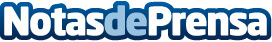 Mantenimientos y Montajes SCA, 40 años fomentando la economía social La cooperativa andaluza del sector siderometalúrgico que da empleo a más de 50 familias en la provincia de Huelva celebra su cuarenta aniversario apostando por el desarrollo industrial y la innovación en AndalucíaDatos de contacto:María Alcaraz - Maryenk (agencia comunicación)info@maryenk.com91.01.26.093Nota de prensa publicada en: https://www.notasdeprensa.es/mantenimientos-y-montajes-sca-40-anos_1 Categorias: Andalucia Logística Consumo Construcción y Materiales http://www.notasdeprensa.es